ODDS on BOTH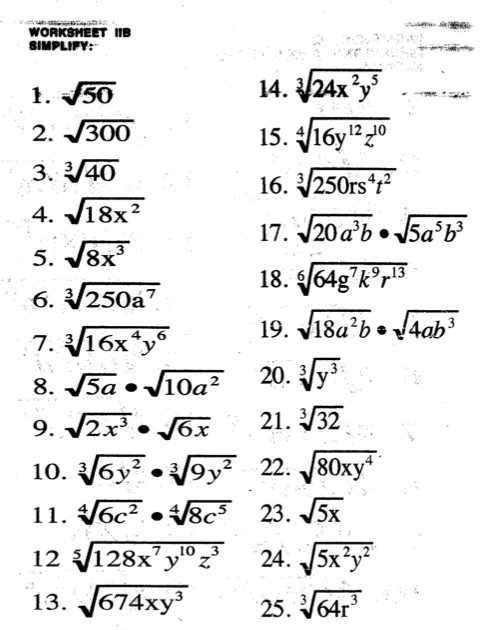 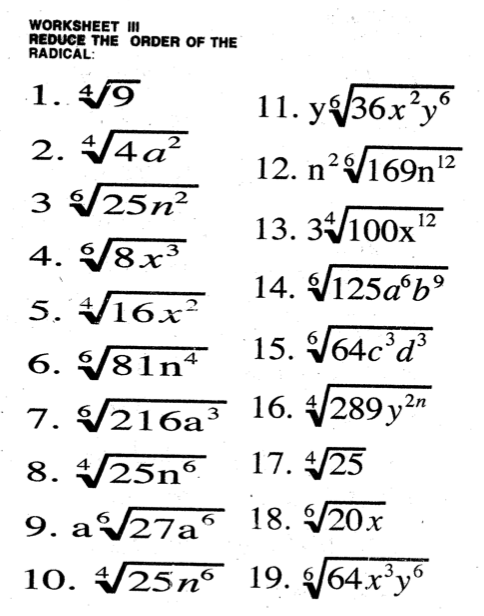 